					CURRICULUM VITAE                           Date: 01/06/2018					               Febin T Baby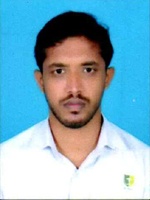 FEBIN T  BABYPERSONAL PROFILEEmail: febinb80@gmail.comContact Number:Mobile: 9895340722Communication Address:Thekkumkattil HouseMoolankave PostSulthan BatheryWayanadKeralaMarital Status:Single.Date of Birth:18/06/1992Languages:English, Malayalam, Tamil, Kannada.Hobbies:Travelling. Photography, Gaming, Badminton.Nationality:Indian.OBJECTIVEExperienced transcriptionist with the sound of physiology, medical terminology and exceptionally good knowledge of medical transcription. Excellent communication skills both verbally and written with the very good knowledge in medical terminology. Strong PC skills like MS Work, MS excel etc.. and great typing speed. Great ability to transcribe, interpreting, making discharge summary by reading patient files.FEBIN T  BABYPERSONAL PROFILEEmail: febinb80@gmail.comContact Number:Mobile: 9895340722Communication Address:Thekkumkattil HouseMoolankave PostSulthan BatheryWayanadKeralaMarital Status:Single.Date of Birth:18/06/1992Languages:English, Malayalam, Tamil, Kannada.Hobbies:Travelling. Photography, Gaming, Badminton.Nationality:Indian.EMPLOYMENT HISTORYFEBIN T  BABYPERSONAL PROFILEEmail: febinb80@gmail.comContact Number:Mobile: 9895340722Communication Address:Thekkumkattil HouseMoolankave PostSulthan BatheryWayanadKeralaMarital Status:Single.Date of Birth:18/06/1992Languages:English, Malayalam, Tamil, Kannada.Hobbies:Travelling. Photography, Gaming, Badminton.Nationality:Indian.Medical Transcriptionist.St. Thomas Hospital, Chethipuzha, Changanacherry, 28/11/2018- Still working.Responsibilities for the transcribe the records, written materials such as summaries of the patients discharge, history of patient, patient reports letters and notes etc.Verifies the data of the patient and the transcription. DM Wayanad Institute of Medical Science, Meppadi, 09/11/2015 – 12/02/2018.Responsibilities for the transcribe the records, written materials such as summaries of the patients discharge, history of patient, patient reports letters and notes etc.Training of new transcriptionist and also guide them for related work.Verifies the data of the patient and the transcription.FEBIN T  BABYPERSONAL PROFILEEmail: febinb80@gmail.comContact Number:Mobile: 9895340722Communication Address:Thekkumkattil HouseMoolankave PostSulthan BatheryWayanadKeralaMarital Status:Single.Date of Birth:18/06/1992Languages:English, Malayalam, Tamil, Kannada.Hobbies:Travelling. Photography, Gaming, Badminton.Nationality:Indian.Healthcare Documentation Associate.MMODAL GLOBAL SERVICES PVT LTD, Mysore, Karnataka. 22/01/15- 30/8/2015Transcribing of audio files to text files and delivering to the clients at the earliest.Creation of medical records with 100% accuracy.Maintained the records of the patient by verifying their name, address, identity, etc.FEBIN T  BABYPERSONAL PROFILEEmail: febinb80@gmail.comContact Number:Mobile: 9895340722Communication Address:Thekkumkattil HouseMoolankave PostSulthan BatheryWayanadKeralaMarital Status:Single.Date of Birth:18/06/1992Languages:English, Malayalam, Tamil, Kannada.Hobbies:Travelling. Photography, Gaming, Badminton.Nationality:Indian.Collection Agent09/06/13 – 01/07/14, The Wayanad Dist Co-operative Bank, Sulthan BatheryTo collect daily rent and keeping accounts. FEBIN T  BABYPERSONAL PROFILEEmail: febinb80@gmail.comContact Number:Mobile: 9895340722Communication Address:Thekkumkattil HouseMoolankave PostSulthan BatheryWayanadKeralaMarital Status:Single.Date of Birth:18/06/1992Languages:English, Malayalam, Tamil, Kannada.Hobbies:Travelling. Photography, Gaming, Badminton.Nationality:Indian. EDUCATIONFEBIN T  BABYPERSONAL PROFILEEmail: febinb80@gmail.comContact Number:Mobile: 9895340722Communication Address:Thekkumkattil HouseMoolankave PostSulthan BatheryWayanadKeralaMarital Status:Single.Date of Birth:18/06/1992Languages:English, Malayalam, Tamil, Kannada.Hobbies:Travelling. Photography, Gaming, Badminton.Nationality:Indian.Medical Transcription, MMODAL Global Services Pvt. Ltd, Mysore, Karnataka.Bachelor of Computer Application, Bangalore University, Karnataka (Discontinued). PUC, Govt. of Kerala, Don Bosco College, Sulthan Bathery, WayanadS.S.L.C, Govt. of Kerala, G.H.S.S. Moolankave, Sulthan Bathery, Wayanad. FEBIN T  BABYPERSONAL PROFILEEmail: febinb80@gmail.comContact Number:Mobile: 9895340722Communication Address:Thekkumkattil HouseMoolankave PostSulthan BatheryWayanadKeralaMarital Status:Single.Date of Birth:18/06/1992Languages:English, Malayalam, Tamil, Kannada.Hobbies:Travelling. Photography, Gaming, Badminton.Nationality:Indian.REFERENCE:FEBIN T  BABYPERSONAL PROFILEEmail: febinb80@gmail.comContact Number:Mobile: 9895340722Communication Address:Thekkumkattil HouseMoolankave PostSulthan BatheryWayanadKeralaMarital Status:Single.Date of Birth:18/06/1992Languages:English, Malayalam, Tamil, Kannada.Hobbies:Travelling. Photography, Gaming, Badminton.Nationality:Indian.Dr. Sajan M G, Ms, Mch,  Mob.: 9496362796 Dr. Ansar P, MS, Consultant General and Laparoscopic surgeon, Mob. 9562642600.Sr. Shiny Mavelil, HOD, Phone No.:  8606998391.FEBIN T  BABYPERSONAL PROFILEEmail: febinb80@gmail.comContact Number:Mobile: 9895340722Communication Address:Thekkumkattil HouseMoolankave PostSulthan BatheryWayanadKeralaMarital Status:Single.Date of Birth:18/06/1992Languages:English, Malayalam, Tamil, Kannada.Hobbies:Travelling. Photography, Gaming, Badminton.Nationality:Indian.DECLARATIONFEBIN T  BABYPERSONAL PROFILEEmail: febinb80@gmail.comContact Number:Mobile: 9895340722Communication Address:Thekkumkattil HouseMoolankave PostSulthan BatheryWayanadKeralaMarital Status:Single.Date of Birth:18/06/1992Languages:English, Malayalam, Tamil, Kannada.Hobbies:Travelling. Photography, Gaming, Badminton.Nationality:Indian.I hereby declare that the details given are true to the best of my knowledge and belief.FEBIN T  BABYPERSONAL PROFILEEmail: febinb80@gmail.comContact Number:Mobile: 9895340722Communication Address:Thekkumkattil HouseMoolankave PostSulthan BatheryWayanadKeralaMarital Status:Single.Date of Birth:18/06/1992Languages:English, Malayalam, Tamil, Kannada.Hobbies:Travelling. Photography, Gaming, Badminton.Nationality:Indian.  Place: Sulthan Bathery	                                    